* Describa aquí todas las actividades de supervisión y control planificadas, teniendo en cuenta los informes de Interventorías, Convenios, Operadores o prestadore7s del servicio e informes de visitas administrativas y de campo, Estados financieros e Indicadores. Nombre de los profesionales que apoyan la supervisión y control del servicio:Nombre: VICTOR HUGO SOCADAGUI 	Cargo: Profesional Universitario		Firma: _______Nombre: DIEGO ALBERTO PRADA 		No. de Contrato: 164 de 2019		Firma: _______Nombre: LIGIA EUGENIA P	 		No. de Contrato: CD 291 de 2019	Firma: _______Nombre: GEOVANI BOSSA			Cargo: Profesional Especializado	Firma: _______	Nombre: DIEGO CASTILLO			No. de Contrato: CD 194 de 2019	Firma: _______Nombre: SANDRA MENESES			No. de Contrato: CD 268 de 2019	Firma: _______		** Se incluye la totalidad de los participantes.DATOS DEL INFORMEServicio :              Disposición Final                       Hospitalarios                 X         Recolección, Barrido y Limpieza – ASE # _2_concesionario Limpieza Metropolitana S.A. E.S.P.Período de análisis: Agosto 2019DESARROLLO DEL INFORMEEl presente informe consolida la información y las evidencias de las actividades realizadas en el periodo del mes de agosto del 2019, para el Área de Servicio Exclusivo-ASE 2, la cual comprende las localidades de Antonio Nariño, Bosa, Ciudad Bolívar, Los Mártires, Rafael Uribe, Tunjuelito, Teusaquillo y Puente Aranda. Para este periodo, se presenta un seguimiento general a la prestación del servicio público de aseo en el ASE 2: RECOLECCIÓN Y TRANSPORTEEl seguimiento al servicio de recolección y trasporte se realizó a través de la plataforma SIGAB, donde se realizó la consulta por seguimiento histórico de la ruta 1241, asignada a la frecuencia Martes, Jueves y Sábado, tal como se observa en la siguiente imagen: 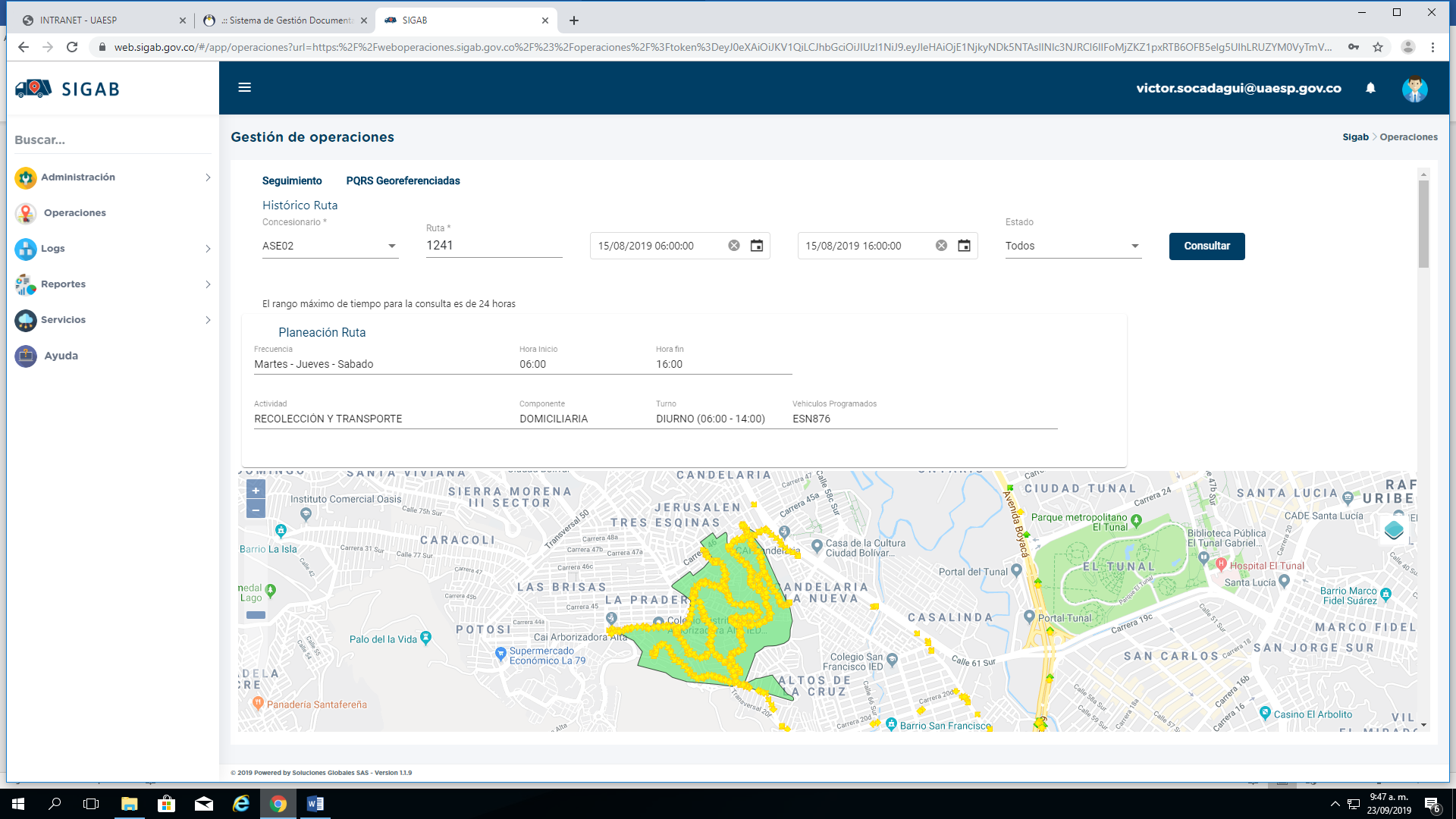 Imagen No. 1: Información ruta 1241. Fuente: SIGAB consulta desde usuario: victor.socadaguiComo resultado de la consulta se observa que el vehículo con número interno 420 realizó todo el trazado de la microrruta iniciando a las 09:49 am y fanalizando a las 11:44 p.m, tal como se muestran en la imagen No. 2 y tabla No. 1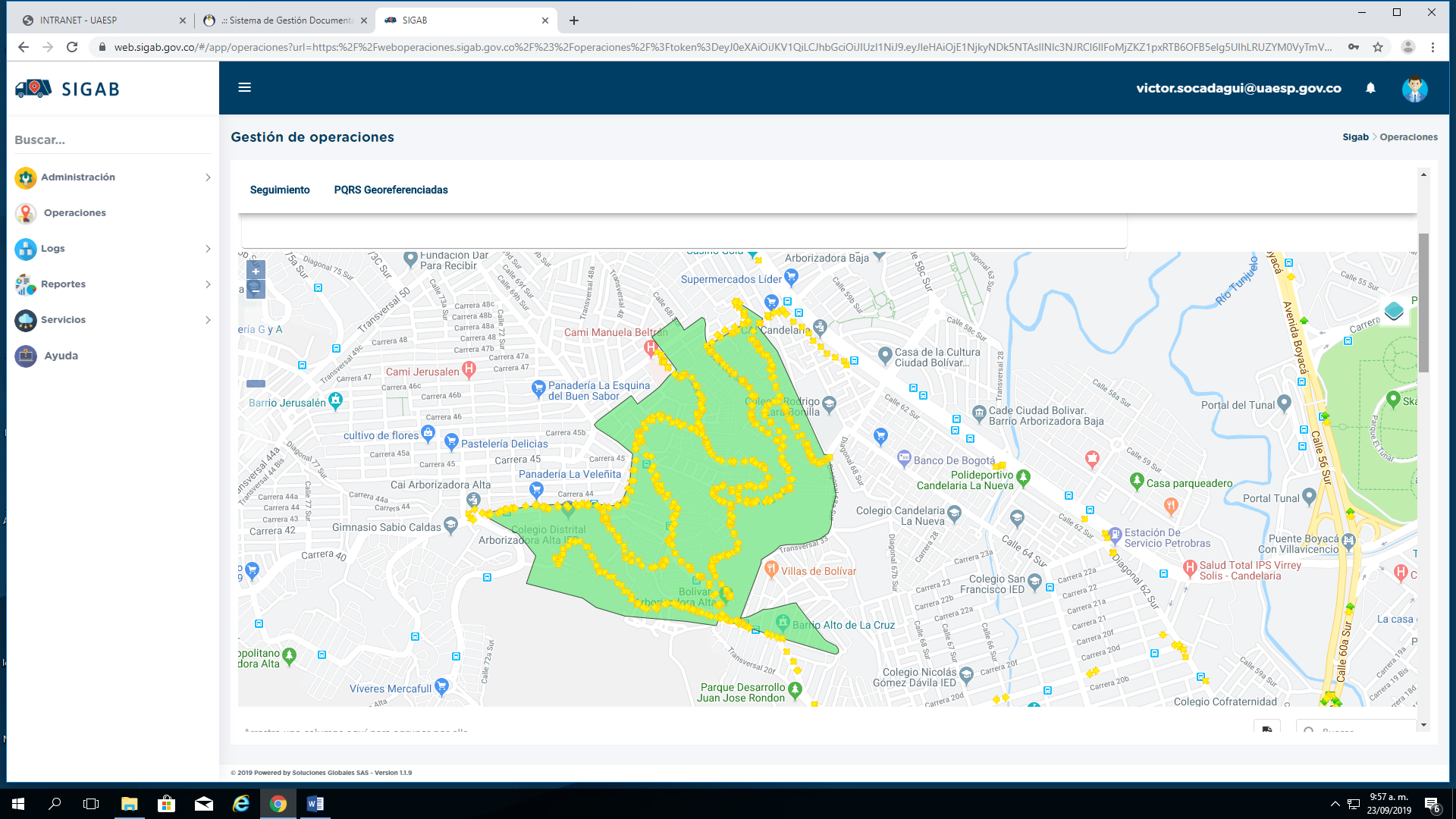 Imagen No. 2: Recorrido de la microrruta. Fuente: SIGAB consulta desde usuario: victor.socadaguiSe resalta que la ruta consultada correspondió al servicio de recolección prestado el jueves 15 de agosto de 2019, donde se observa el ingreso del vehículo por las vías, así como también el polígono correspondiente a la microrruta atendida. Tabla No.1: Información extraída del reporte de ruta del SIGAB del inicio y fin de la ruta 1241Fuente: SIGAB consulta desde usuario: victor.socadaguiConclusiones del servicio de Recolección y transporteLa Interventoría no registró eventos de incumplimiento en la frecuencia y horario de la prestación del servicio de recolección en las verificaciones de campo y en las revisiones de las microrrutas que arrojaron datos en el SIGAB. Sin embargo, durante las verificaciones en campo en la zona urbana se identificó un total de 73 hallazgos para el componente técnico operativo; en donde se evidencia con mayor incidencia la afectación del área limpia en 66 ocasiones, principalmente para las localidades de Bosa, Los Mártires y Rafael Uribe Uribe, Para el caso de los 7 hallazgos restantes, la Interventoría identificó que se encuentran relacionados con el no porte del plano de la microrruta en las localidades de Bosa (2) y Ciudad Bolívar (3), y el no porte de herramientas necesarias para la prestación del servicio (canastilla) en Ciudad Bolívar y Los Mártires, en una (1) ocasión para cada localidad.Los 73 hallazgos anteriormente señalados, han sido reportados al Concesionario a través de la Matriz Interactiva. A continuación, en la tabla No 2, se presenta el estado de la gestión de estos según su reporte: Tabla No.2: Estado de los hallazgos mes de agosto del 2019.La interventoría manifiesta que para este periodo los cinco hallazgos que se reflejan sin gestionar se encuentran en tiempos para respuesta por parte del prestador. Con relación a las actividades ejecutadas por el Concesionario en el mes de agosto del 2019, se presenta la cantidad de microrrutas ejecutadas según lo reportado en su informe mensual en la tabla No 3.Tabla No 3. Relación de microrrutas reportadas por el Concesionario ASE 2 (Agosto de 2019)Para este periodo la interventoría realizó observaciones al informe de gestión entregado por el Concesionario Lime, por lo cual, no se ha remitido la versión final del informe de gestión y no se cuentan con datos de toneladas de recolección. BARRIDO Y LIMPIEZAPara este periodo se presentan las conclusiones del servicio realizadas por la interventoría: La Interventoría evidenció el cumplimiento de frecuencias y horarios en el servicio de barrido manual en el mes de agosto de 2019 durante las verificaciones en campo tanto en la revisión al proceso como en la revisión de la calidad.Sin embargo, para el mes de agosto de 2019, se ejecutaron 549 verificaciones relacionadas con la actividad de barrido y limpieza manual, durante las verificaciones en campo, se identificó un total de 128 hallazgos para el componente técnico operativo, en donde se evidencian con mayor incidencia aquellos relacionados con la atención de zonas duras en 71 ocasiones y la afectación del área limpia en 56 ocasiones, principalmente en las localidades de Puente Aranda y Teusaquillo.Para el caso de los 52 hallazgos restantes, la Interventoría identificó que se encuentra relacionado con la ausencia del cono durante la prestación del servicio, en la localidad de Los Mártires.  Los 128 hallazgos anteriormente señalados, han sido reportados al Concesionario a través de la Matriz Interactiva. A continuación, en la tabla No 4, se presenta el estado de la gestión los mismos según el reporte:Tabla No.4: Estado de los hallazgos mes de agosto del 2019.La interventoría manifiesta que para este periodo los 18 hallazgos que se reflejan sin gestionar se encuentran en tiempos para respuesta por parte del prestador; igualmente para los dos hallazgos que aparecen en la casilla de devueltos. El seguimiento al servicio de Barrido Mecánico se realizó a través de la plataforma SIGAB, donde se realizó la consulta por seguimiento histórico de la Macroruta BM2271, tal como se observa en la siguiente imagen: 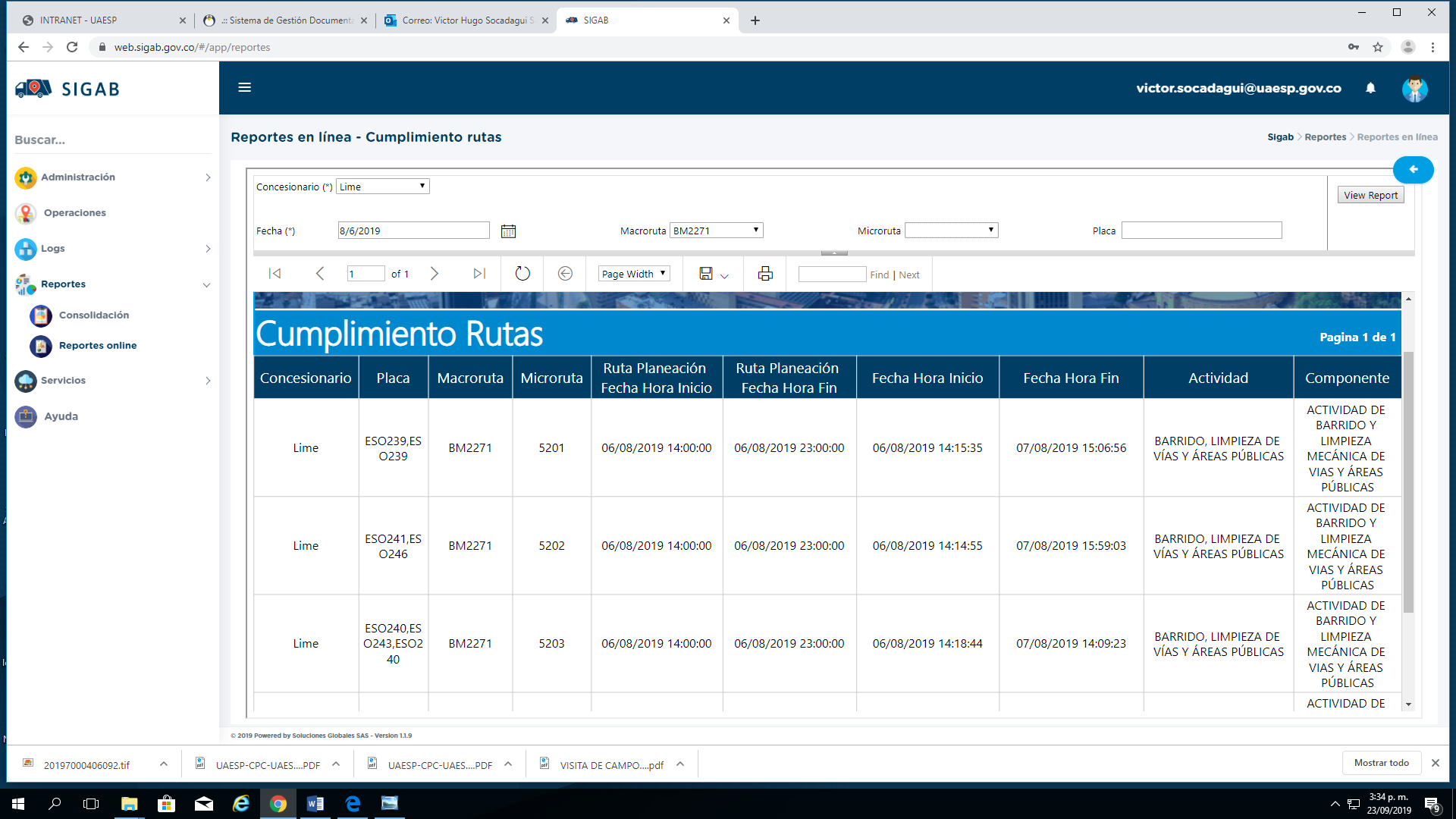 Imagen No. 3: Información Macroruta BM2271. Fuente: SIGAB consulta desde usuario: victor.socadaguiComo resultado de la consulta se observa que los vehículos con placa ESO239, ESO241 y ESO243 presenta una programacion de 2:00 p.m a 11:00p.m del 06 de agosto del 2019 y en la ejecución se evidencia que los vehiculos inician a las 2:15 pm del 06 de agosto  del  2019 tal como se programó pero su finalización pasa al día 07 de agosto del 2019, como si la operación durará 24 horas continuas, tal como se muestran en la imagen No. 5.Tabla No 5.  Relación de microrrutas reportadas por el Concesionario ASE 2 (Agosto de 2019)Revisiones en campo por parte de la UAESPPara este periodo se realizó visita administrativa y de campo en la localidad de Teusaquillo, donde se pudo observar que el prestador de aseo Lime S.A E.S.P. adelantó el barrido manual, dejando el área limpia y en óptimas condiciones, tal como se observa en el informe del día 22/08/2019, el cual se anexa en el presente informe. CESTAS PÚBLICASEsta información se incluye para el siguiente informe dado que el informe de gestión entregado por el prestador se entrega mes vencido y no se cuenta con la información. Para este periodo la interventoría realizó observaciones al informe de gestión entregado por el Concesionario Lime, por lo cual, no se ha remitido la versión final del informe de gestión y no se cuentan con datos de cestas públicas. MANTENIMIENTO DE CESTASPara este periodo la interventoría realizó observaciones al informe de gestión entregado por el Concesionario Lime, por lo cual, no se ha remitido la versión final del informe de gestión y no se cuentan con datos de mantenimiento de cestas. CORTE DE CÉSPED:Verificando el informe del mes de agosto del consorcio Proyección Capital se pudo evidenciar el cronograma de verificación por cada una de las localidades, tal y como se muestra a continuación en la tabla No 6:Tabla No 6.  Número de verificaciones por Localidad versus Hallazgos mes de agosto del 2019Fuente: Interventoría Consorcio Proyección Capital – CPC – Informe 18- 2019De acuerdo con lo anterior, se identificaron 66 hallazgos en total, de los cuales se presentaron en mayor proporción en la localidad de Puente Aranda y Teusaquillo, ya que se evidenciaron 12 hallazgos para cada una en 11 verificaciones realizadas en la localidad de Puente Aranda y siete (7) en la localidad de Teusaquillo de las 49 y 65 verificaciones en total realizadas para estas localidades respectivamente.Los hallazgos anteriormente señalados, han sido reportados al Concesionario a través de la Matriz Interactiva. A continuación, se presenta el estado de gestión los mismos.Fuente: Interventoría Consorcio Proyección Capital – CPC – Informe 18 – 2019De los 66 hallazgos reportados en el mes de agosto, fueron gestionados 62 por el Concesionario y cerrados por la Interventoría. El hallazgo en estado sin gestionar por el Concesionario se encuentra dentro del tiempo de respuesta establecido, al momento de descargar la información para la elaboración del presente informe, por lo cual será incluido dentro de la gestión de la Interventoría y el Concesionario en el mes de septiembre; al igual que, los tres (3) hallazgos devueltos al concesionario por parte de la interventoría por falta de evidencia satisfactoria en la respuesta generada a la gestión de los hallazgos. Adicionalmente, en el mes de agosto el Concesionario gestionó 21 hallazgos reportados en el mes de julio, los cuales fueron cerrados por la Interventoría, para un total de 83 hallazgos cerrados en el mes de agosto.A continuación, se presenta el resumen de los hallazgos identificados durante el mes por localidad:Fuente: Interventoría Consorcio Proyección Capital – CPC – Informe 18 – 2019Con base a lo anterior se concluye que, de los 66 hallazgos evidenciados, los más representativos son: No se realizan los cortes verticales que delimitan la zona verde con la zona dura, denominado bordeo; con 43 reportes, siendo las localidades de Teusaquillo y Puente Aranda las que presentan mayores reportes, falta de limpieza final; con nueve(9) reportes, no uso de la valla informativa con cuatro (4), corte irregular con tres (3) y no se recogen la totalidad de los residuos de corte de césped con 2 reportes; este último hallazgo enfocado a limpieza final, pues son bolsas que no se acopian debidamente en el punto de acceso del vehículo recolector.PODA DE ARBOLES:Durante el mes de agosto se está interviniendo la zona según el plan de poda autorizado por la SDA. Por parte de la interventoría se realiza la verificación de 377 individuos, identificando los hallazgos que se presentan a continuación en la tabla No 7:Tabla No 7.  Número de verificaciones versus hallazgos ASE 2 (Agosto de 2019)Fuente: Informe No. 18 Técnico Operativo InterventoríaDe acuerdo con lo anterior se puede concluir que en el mes de agosto de 2019 se realizaron 377 verificaciones distribuidas en las localidades de Puente Aranda, Teusaquillo, Rafael Uribe Uribe, Ciudad Bolívar y Antonio Nariño, teniendo un total de 12 hallazgos, en los cuales el más representativo está relacionado con la falta de cicatrización de los cortes después de la poda, como se presenta a continuación:Los hallazgos anteriormente señalados han sido reportados al Concesionario a través de la Matriz Interactiva. A continuación, se presenta el estado de gestión de estos según el reporte de la matrizFuente: Informe No. 18 Técnico Operativo InterventoríaLos 12 hallazgos reportados en el mes de agosto 2019 fueron gestionados por el Concesionario y cerrados por la Interventoría a conformidadPor parte de la Unidad Administrativa Especial de Servicios Públicos UAESP se realizaron las siguientes visitas de seguimiento y control al concesionario LIME con el fin de evidenciar el buen desarrollo de las actividades de corte de césped y poda de árboles:El día 21 de agosto del 2019 se realizar una visita en la Calle 28 sur con carrera 16, con el fin de evidenciar las actividades de corte de césped realizadas por el prestador LIME 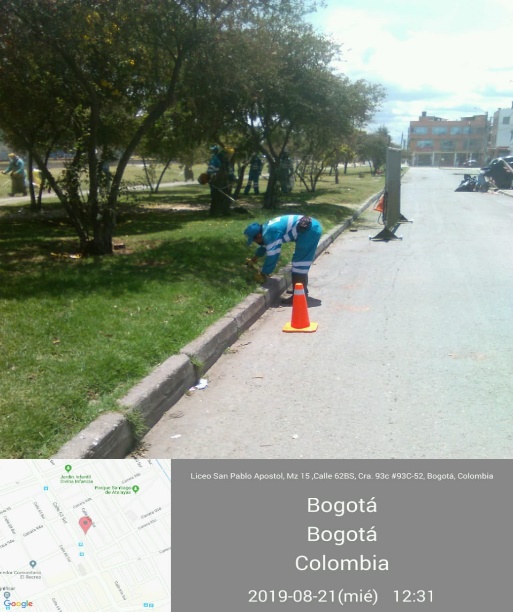 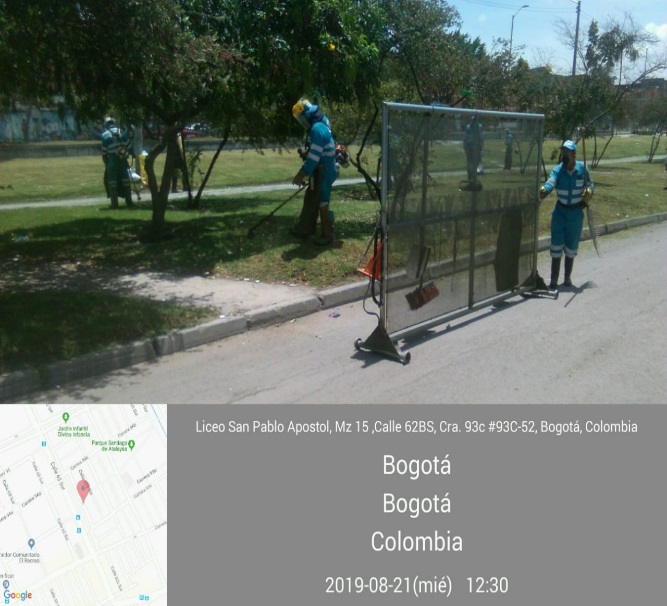 Se cuenta con todos los elementos de protección requeridos para realizar esta labor Se cuenta con la delimitación correcta para realizar esta actividadLa actividad de poda de árboles se desarrolla en óptimas condicionesEl día 21 de agosto del 2019 se Realizar visita en la Calle 28 sur con carrera 16 con el fin de evidenciar las actividades de poda de árboles realizadas por el prestador de aseo LIME.Se realizó la verificación de los elementos de protección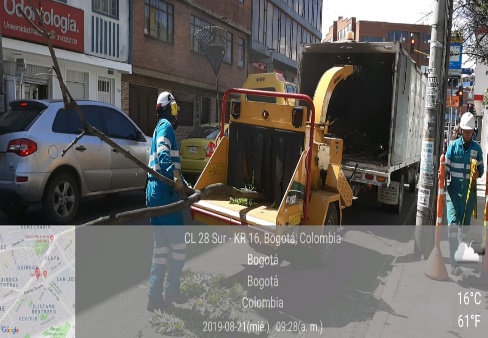 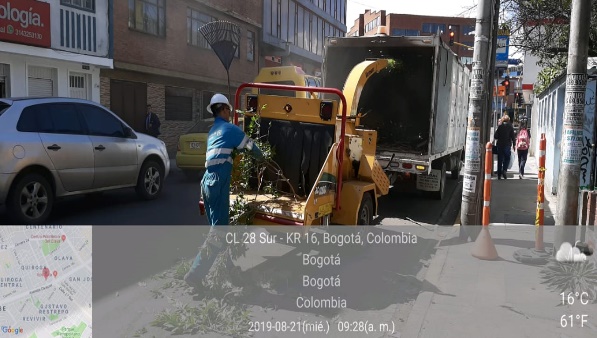 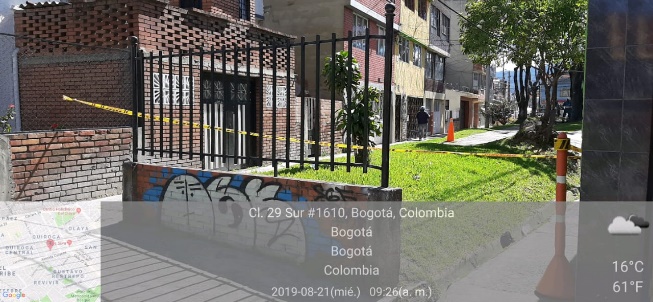 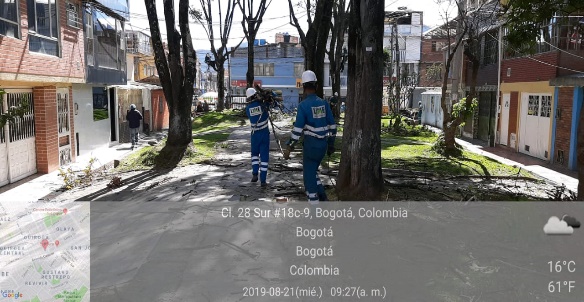 Se cuenta con todos los elementos de protección requeridos para realizar esta labor Se cuenta con la delimitación correcta para realizar esta actividadLa actividad de poda de árboles se desarrolla en óptimas condiciones.- Todos de los operarios de poda de árboles contaban con los documentos completos. - Contaban con las herramientas de trabajo requeridas. - Cortes técnicos y uso de cicatrizante - El área de trabajo estaba delimitada y con la valla publicitaria. • El resto de las actividades de poda de árboles se realizan conforme al reglamento técnico.GESTIÓN SOCIAL:Durante el mes de agosto del año en curso se realizaron actividades fundamentadas en dar respuesta al plan de acción desarrollado por la Subdirección de UAESP RBL, el cual destaca a el componente de Gestión Social como eje para el mejoramiento de las condiciones de aseo del distrito y su población mediante la información, capacitación y sensibilización de cada individuo buscando un óptimo manejo de los residuos. El desarrollo de estas actividades abarca las localidades que componen el ASE 2 (Antonio Nariño, Bosa, Ciudad Bolívar, Los Mártires, Puente Aranda Rafael Uribe Uribe, Teusaquillo, Tunjuelito) y presenta como eventos destacados los siguientes relacionados:SOLICITUDES DE ACCIÓN CORRECTIVAS:la Interventoría en el mes de agosto formuló Dos (2) Solicitudes de Acción Correctiva–SAC, así:Solicitud de Acción Correctiva N°48, relacionada con la Recolección y transporte de residuos sólidos de arrojo clandestino y puntos críticos.Solicitud de Acción Correctiva N°49, relacionada con las funcionalidades del SIGAB.Sin embargo, a continuación, se presentan las SAC que continúan en seguimiento para agosto 2019: Fuente: Información tomada del informe de Proyección Capital Agosto 2019APROBACIÓN DEL SUBDIRECTOR (A)Fecha de aprobación:  ___/___/___ Nombre _________________________________________    Firma ___________________________